Finding Fractions of Numbers and Shapes To use division to find fractions of numbers and shapesTo find a fraction of a number you divide by the bottom number and multiply by the top number. This is because the denominator tells us how much to break the whole into and the numerator tells us how much of the whole we are talking about. 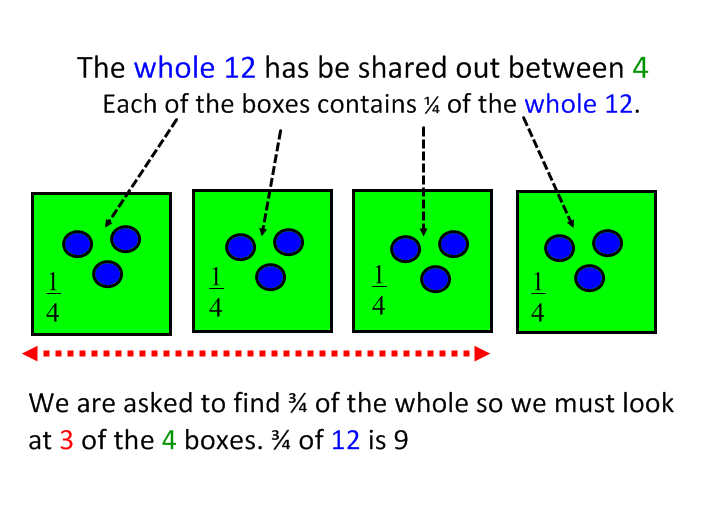 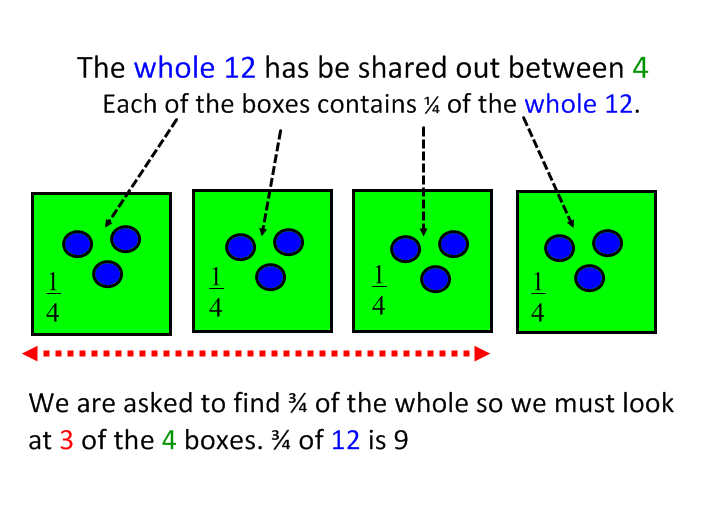 Use this method to help you answer these questions. ⅕ of 20 = ___⅛ of 16 = ___⅙ of 18 = ___⅓ of 30 = ___¼ of 32 = ___⅓ of 27 = ___⅕ of 25 = ___⅛ of 24 = ___½ of 36 = ___ ¼ of 36 = ___Now shade the correct amount of these shapes.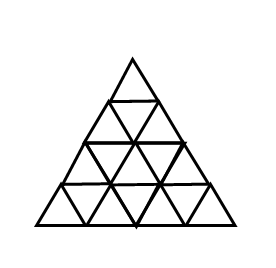 ⅛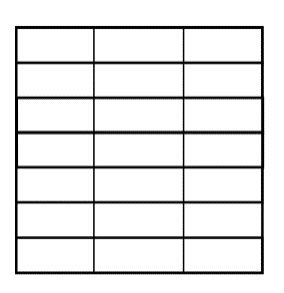 ⅓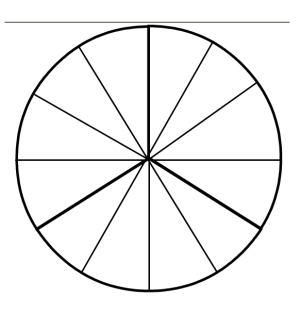 ⅙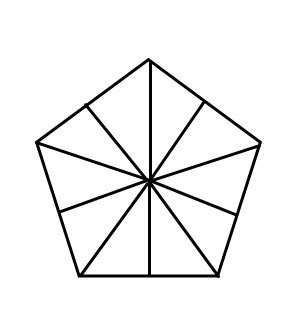 ⅕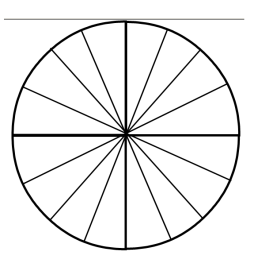 1/8½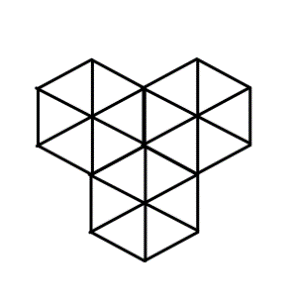 1/9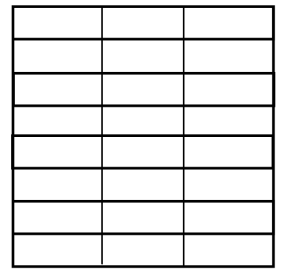 ⅙